NÁRODNÁ RADA SLOVENSKEJ REPUBLIKYIII. volebné obdobieČíslo: 889/2004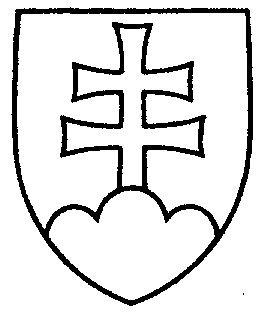 1030UZNESENIENÁRODNEJ RADY SLOVENSKEJ REPUBLIKYz 18. júna 2004k návrhu skupiny poslancov Národnej rady Slovenskej republiky na vydanie zákona o navrátení vlastníctva k niektorému nehnuteľnému majetku cirkvám a náboženským spoločnostiam (tlač 729) - prvé čítanie	Národná rada Slovenskej republikyr o z h o d l a,  ž e        prerokuje uvedený návrh zákona v druhom čítaní;p r i d e ľ u j etento návrh zákona na prerokovanieÚstavnoprávnemu výboru Národnej rady Slovenskej republikyVýboru Národnej rady Slovenskej republiky pre financie, rozpočet a menu Výboru Národnej rady Slovenskej republiky pre pôdohospodárstvo aVýboru Národnej rady Slovenskej republiky pre vzdelanie, vedu, šport a mládež, kultúru a médiá;u r č u j eako gestorský Výbor Národnej rady Slovenskej republiky pre pôdohospodárstvo a lehotu na jeho prerokovanie v druhom čítaní vo výboroch do 27. augusta 2004
a v gestorskom výbore do 3. septembra 2004.    Pavol   H r u š o v s k ý   v. r.  predsedaNárodnej rady Slovenskej republikyOverovatelia:Tomáš  G a l b a v ý   v. r. Jaroslav  J a d u š   v. r.